Blue     Yellow     Green     Red				Name________________________BUDDHISMProverbs: The rules of the Eightfold Path are simple to list, but are sometimes difficult for people to follow. To help people better understand and remember the rules, Buddha's teachings were written down as proverbs many years ago. Here are two proverbs written down around 2,000 years ago:As a solid rock is not shaken by the wind,
even so the wise are not ruffled by praise or blame.EXPLAIN___________________________________________________________________________________________________________________________________________________Hatreds never cease by hatred in this world;
by love alone they cease.
This is an ancient law.EXPLAIN:_________________________________________________________________________________________________________________________________________________
The Laughing Buddha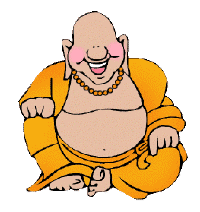 Many __________ of the Buddha show him __________. The Buddha is laughing to remind us that we need to greet each day with __________.Another goal of Buddhism is to become the __________ person in the __________. This teaching is often misunderstood. It does not mean that you are better than everyone else. It means that you are the best person you can be. The famous example that __________use is the story of the ant. When an ant puts his best effort into carrying a _______________, the ant is no longer just an ant; he is the best ant he can be, and thus the greatest ant in the world. But, when a __________ carries a grain of rice, it is not much of an achievement.The Growth of Buddhism: After a time, many people began calling the prince ___________. Buddhism spread rapidly throughout __________ and ___________ Asia.Today, Buddhism is a world religion. People who follow Buddha's teachings are called Buddhists. There are over __________ million Buddhists in the world. Buddhists value goodness, self-control, wisdom, calm, and love.Retrieved from: http://ancienthistory.mrdonn.org/Buddhism.htmlBuddhism Web QuestInstructions:  Visit the following web-site in order to answer questions about Buddhism, one of the major religions throughout the world.http://www.bbc.co.uk/religion/religions/buddhism/ http://www.buddhanet.net/e-learning/basic-guide.htm http://resources.woodlands-junior.kent.sch.uk/homework/religion/buddhism.htm How many followers are there of Buddhism worldwide?___________________________________________________Place of Origin:_______________________________________Founder:____________________________________________Sacred Text:_________________________________________Name the major Buddhist festival:___________________________________________Describe the story of how Siddharta Gautama became the Buddha (begin with where/when he was born, end with him searching for an answer to why suffering exists in the world): ________________________________________________________________________________________________________________________________________________________________________________________________________________________________________________________________________________________________________________________________________________________________________________________________________________________________________________________________________________________________________________________Draw and name and explain the three main Buddhist symbols:  Name:____________________		                           Name:____________________		     Name:__________________Symbol 1 Explanation: ____________________________________________________________________________________________________________________________________________________________________________________________________________________________________________________________Symbol 2 Explanation:____________________________________________________________________________________________________________________________________________________________________________________________________________________________________________________________Symbol 3 Explanation____________________________________________________________________________________________________________________________________________________________________________________________________________________________________________________________